Особенности системы воспитания девочек в дореволюционной России как отражение эпохи. Уроки прошлого.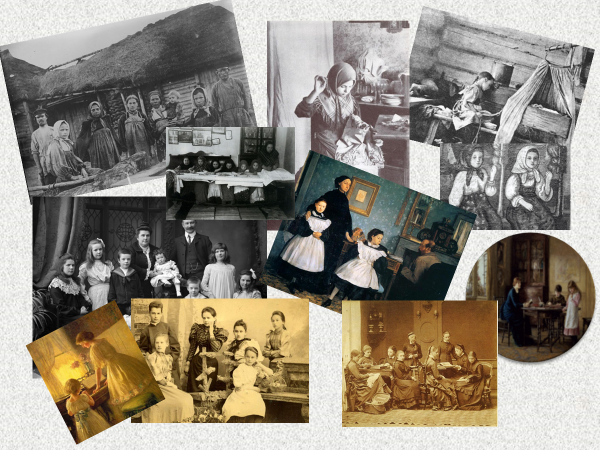                                                                                                        Автор: Кузнецова Анна,                                                                                              ученица 6 кадетского класса                                                             Руководитель: Максимова Л. АОглавлениеВведение………………………………………………..   3Часть первая …………………………………………… 4-7Часть вторая ……………………………………………. 7-11Практическая часть ………………………………………11Заключение ………………………………………………. 11 -13Литература ……………………………………………….  14Приложение 1 ……………………………………………. 15Приложение 2 …………………………………………….. 16Приложение 3 …………………………………………….. 17ВСТУПЛЕНИЕЯ прочитала сказку П. Бажова «Серебряное копытце». В сказке описывается жизнь маленькой сиротки, жившей на Урале в прошлом веке в простой семье и упоминается круг забот и обязанностей шестилетней девочки. Что же умела делать Даренка? Варить похлебку да кашу, шить, прибираться  в избе, самостоятельно жить без деда Коковани в лесу несколько дней. Я задумалась, а по силам  ли шестилетней девочке вести хозяйство самостоятельно? Быть может это авторский замысел? Или девочек того времени воспитывались по-особому?  Я  решила узнать, действительно ли мои сверстницы, жившие 100 лет назад до революции, были такие умелые? На что обращали внимание родители в воспитании девочек? Цель проекта: • Понять, какие уроки прошлого могут пригодиться  современным девочкам, чему стоит учиться у наших ровесниц, живших в дореволюционной России.Задачи:Изучить литературу по теме исследования;Сопоставить полученные данные и выявить мир увлечений девочек в дореволюционной России, установить их круг занятий и обязанностей;Выявить особенности воспитания девочек в дореволюционной России;Проанализировать полученные результаты;Гипотеза: существуют отличия в воспитании и обучении девочек в разные временные периоды, но уроки прошлого можно использовать в настоящем.ЧАСТЬ ПЕРВАЯВоспитание детей в дореволюционной РоссииК началу XX века территория России раскинулась на тысячи верст от Балтийского моря до Тихого океана. На этом пространстве проживало свыше 128 миллионов жителей. Население России делилось на сословия - замкнутые группы, обладавшие разными правами и обязанностями. Сословная принадлежность передавалась по наследству. Дворянство, духовенство, купечество, мещанство, крестьянство, казачество - таков перечень основных сословий в России. Главенствующим сословием было дворянство. Самым многочисленным -  крестьянство. Так как, каждое сословие имело свой распорядок жизни, я предположила, что воспитание детей в сословиях было различным. На первом этапе своего исследования я решила выяснить, чем различалось воспитание детей в крестьянских и дворянских семьях; на что родители обращали главное внимание в воспитании сыновей и дочерей. Перечитав литературу по этому направлению, я выяснила, что следующее: В типичной крестьянской семье детей рождалось много, но, к сожалению, многие из них умирали от болезней в первые годы жизни. Новорожденного клали в зыбку – плетеную люльку. Уход за ним был минимальным.  Как только ребенок начинал сидеть, мать сажала его на пол, и он развлекался, как хотел, или выпускала его на улицу бегать с другими ребятишками, когда ребенок уже мог ходить.Дети обычно ютились на печи. Там они играли, и там они спалиК труду детей приучали с малых лет. Существовало  представление о том, что если ребенка " с измалолетства" не включать в деревенскую работу, то он в дальнейшем не будет иметь "усерствующей способности" к крестьянскому труду. Человек, по мнению крестьян, может только тогда хорошо и с радостью выполнять тяжелую работу, если привычка к труду вошла в его плоть и кровь с раннего детства. Работу полагалось распределять также в зависимости от пола ребенка. Девочкам поручалась работа, которая готовила бы ее к жизни женщины, мальчикам давались знания и умения необходимые мужчине. При этом обучение строилось таким образом, что ребенок точно знал свои обязанности и родителям не приходилось напоминать о них ребенку. Приучение детей к труду шло легко и незаметно под руководством матери или отца, бабушки или дедушки, старших сестер или братьев. Воспитываясь в атмосфере труда, ребята сами проявляли интерес к работе. К десяти годам и мальчишки, и девчонки в крестьянских семьях уже становились самостоятельными и имели много обязанностей. Русские крестьяне старались привить детям с самого раннего возраста любовь к Родине и делали все для того, чтобы дети любили родительский дом, родную деревню, старались показать детям, что любовь к родине должна начинаться с любви к родителям и проявлению уважения к людям старшим по возрасту. Крестьяне считали почитание отца и матери главной добродетелью человека. В русской крестьянской семье детей старались обучить милосердию, жалости и состраданию к людям. Деревенский обычай обязывал крестьян принимать в своем доме постучавшегося в дверь усталого путника, обогреть его, накормить и утешить, если он в печали, помогать людям, пострадавшим от пожара или стихийного бедствия, потерявшим кормильца, многодетным семьям, находящимся в нужде.Особенно ценилось в русском народе умение прощать обиды. У русских людей даже был выработан ритуал прощения и определен специальный день, когда все должны были прощать друг другу явные и неявно нанесенные обиды. Это происходило в прощеное воскресение - в последний день масленицы, перед Великим постом. Родители просили прощение у детей, дети у родителей, соседи друг у друга.Самое главное – подход к своим наследникам в народной среде был не просто строгим, а очень строгим. Никто тогда не считал детей равными Авторитет матери с отцом в крестьянских семьях был непререкаем. Вывод: Крестьяне издавна говорили: «маленькое дело лучше большого безделья». Этого принципа строго придерживались в воспитании детей. В дворянских семьях после рождения детей отдавали на попечение кормилицы и нянек. Дети проживали отдельно от своих родителей. Жизнь ребенка в дворянской семье была совсем не праздной: строгая дисциплина, послушание родителям, следование жесткому распорядку дня. Неизменно ранний подъем (порой уже в 6 утра), затем обливание (часто холодной водой), молитва, уроки, прогулки и разнообразные занятия. За соблюдением порядка строго следили гувернеры. Завтраки, обеды и ужины проходили обязательно в кругу всей семьи, за большим столом, в строго определенные часы. Большое внимание уделялось православному воспитанию. Одним из принципов дворянской идеологии было убеждение, что высокое положение дворянина в обществе обязывает его быть образцом высоких нравственных качеств: «Кому много дано, с того много и спросится». Решающая установка в воспитании дворянского ребенка состояла в том, что его ориентировали не на успех, а на идеал. Быть храбрым, честным, образованным ему следовало не для того чтобы достичь чего бы то ни было, а по тому что он дворянин, потому что ему много дано, потому что он должен быть именно таким. Едва ли не главной сословной добродетелью считалась дворянская честь. Основой жизни дворянина была государственная служба, чаще всего военная. Мальчиков с юных лет приучали к серьезным физическим нагрузкам, воспитывающим силу и выносливость. Главным мотивом дворянского воспитания в те времена было: «Любить Отечество свое и верою ему служить». Причем это касалось не только мальчиков, но и девочек.Вывод: «Дворянское воспитание» — это не педагогическая система, не особая методика, не свод правил. Это, прежде всего, образ жизни, стиль поведения; это традиция, передаваемая «с молоком матери».На этом этапе своего исследования, я сделала вывод:Различие в воспитании крестьянских и дворянских семей существовало. Крестьяне делали упор в воспитании на формирование трудовых навыков. В дворянской семье акцент делался на умственное обучение ребенка и  воспитание хороших манер. Воспитание детей в православной культуре объединяло крестьянские и дворянские семьи.  ЧАСТЬ ВТОРАЯЖИЗНЬ ДЕВОЧЕК В ДОРЕВОЛЮЦИОННОЙ РОССИИНа следующем этапе своего исследования, я решила выявить мир увлечений девочек в дореволюционной России, установить их круг занятий и обязанностей. Обратилась к фотографиям того времени, картинам и выяснила следующее:Крестьянские девочки одеты в сарафаны, простые кофты, юбки, на голове присутствует платок. Дворянские девочки - в нарядных одеждах, на голове красивый бант или волосы аккуратно уложены в прическу. На фотографиях просматривается быт и уклад жизни, занятия девочек того времени. Крестьянские девочки заняты домашними делами; дворянские девочки в семейном кругу или  на занятиях, рядом с ними учителя или гувернантки. Девочки из дворянских семей играют на фортепиано, читают книги, посещают балы.Что еще умели девочки того времени? Я обратилась к литературе и решила определить полный круг обязанностей девочек того времени. Сначала я выяснила, как протекала жизнь крестьянской девочки в возрасте до 10 лет, что входило в круг ее обязанностей, что она умела делать без помощи взрослых, как училась, во что играла.  Что же умела делать крестьянская девочка:Нянчиться с младшими братьями и сёстрами. Заниматься домашним хозяйством: топить печь, носить воду из колодца, убирать дом, поддерживать порядок в «посуднике» (шкафу, где хранилась кухонная утварь), стирать и полоскать на речке белье.Приготовить несложную, но здоровую крестьянскую пищу.Шить, прясть, ткать, вязать, вышивать; Ухаживать за домашними животными и их детенышами: собирать куриные яйца, доить корову; пасти корову, козу, гусей, уток;Заниматься огородом: сажать, полоть и поливать огород, убирать урожай.Собирать в лесу ягоды, грибы, травы и сухие ветки, удить рыбу.  Помимо перечисленного, девочка в 10 лет помогала взрослым в поле: вязала снопы, собирала колоски, ворошила сеноИ это ещё не всё! Некоторые детские обязанности непросто описать, потому что мы этого никогда не делали и даже не видели. Например, девочка 10 лет помогала взрослым делать кизяки - специальное топливо для печки. Или трепала лён. Сновала - специально готовила нитки, из которых потом ткали. Больше полсотни дел!Девочек очень рано приучали к посильному труду, даже раньше, чем мальчиков. Так, с 5-6 лет они уже должны были уметь прясть, помогать по дому и на огороде, в уходе за младшими братьями и сестрами, за домашней птицей и скотиной. Процесс обучения строился исключительно на личном примере мамы или бабушки. По мере взросления обязанности девочек усложнялись. Например, если в 5-6 лет маленькая хозяйка должна была присматривать за цыплятами, то в 10-12 – уже выгонять корову на пастбище и доить ее. Однако не стоит думать, что крестьянские дети на Руси были полностью лишены обычных детских радостей. Младшие девочки играли в «дочки-матери» тряпичными куклами, сами плели для них косы, шили наряды и придумывали украшения. Кстати, считалось, что если девочка охотно играет в куклы, то она будет отличной хозяйкой и матерью. Девочки постарше собирались на посиделки, где болтали, пели, вязали, вышивали и шили.Вывод: Крестьянское воспитание было трудовым, но это не значит, что оно не было и эстетическим. Песни, хороводы, театрализованные игры. Святки: «Настали Святки – то-то радость, гадает ветреная младость». Масленица.Жизнь дворянской девочки.Дворянское воспитание – это, прежде всего традиции, которые дети впитывали в семье, стиль жизни, образ мысли. С малолетства детям прививались такие качества, как благородство, честность, чувство долга, ответственность, любовь к родине. Также отличительными чертами являлись хорошие манеры, уважение к старшим, эрудированность, знание нескольких иностранных языков. Родители и гувернеры объясняли девочкам, что следует быть неизменно внимательными и доброжелательными, с уважением относиться к чужим взглядам и привычкам, не задевать самолюбие других, держаться скромно и приветливо, не перебивать собеседника, смотреть людям в глаза. Одним из самых важных качеств юной дворянки считалась способность держаться без высокомерия со всеми людьми, независимо от их положения.Распорядок дня был строгим. Поднимали детей в семь утра, после молитвы и обливаний (часто холодной водой) пили чай. Затем начинались уроки до обеда и прогулки, после чего занятия продолжались до вечера. В шесть часов детей кормили ужином, а в восемь дети должны были идти спать. В целом, физически девочек не изнеживали, напротив, старались закаливать и всячески укреплять их организмы.С малых лет девочки всегда должны были быть опрятными, следить за собственным выражением лица, походкой и осанкой. Приобретению хорошей осанки придавалось огромное значение, и выправляли ее при помощи специальных упражнений и танцевальных занятий, многие девочки носили корсет, который помогал выработать красивую осанку. Повседневная одежда девочек чаще всего была скромной, наряжаться было принято лишь по особым случаям. Довольно долгое время родители обращали внимание лишь на образование сыновей, оставляя дочерей практически неграмотными, однако к XIX веку ситуация поменялась, и обучению девочек стали уделять внимание.Девочки могли учиться дома, с помощью гувернеров и учителей, или в закрытых институтах благородных девиц, которые были открыты в крупных российских городах. Главными предметами, на которые тратили большую часть учебного времени, были иностранные языки: в XIX веке это был французский язык, реже немецкий, английский, иногда итальянский (для тех, кто учился пению). Обучение любому языку в дворянской среде предпочитали начинать как можно раньше. Занимались языками несколько раз в неделю (французским почти ежедневно), по два-три часа. У многих детей был преподаватель французского языка, говоривший с ними на французском постоянно.    Много времени уделялось чтению литературы, в основном, на французском языке. Также родители, гувернеры, учителя обучали девочек основам русской грамматики, правилам арифметики, начальным сведениям по истории, географии, окружающему миру. Танцам обучали всех дворянских детей без исключения, это был один из обязательных элементов воспитания. Сложные танцы того времени требовали хорошей хореографической подготовки, и потому обучение начиналось рано (с пяти - шести лет), а учителя были очень требовательны. На уроках танцев дети учились не только танцевать, но и умению держать себя: изящно кланяться, легко ходить. Также обязательным для молодой дворянки считалось приобретение навыков игры на каком-либо инструменте, рисования, пения.  Одно из самых любимых развлечений – это детские балы, которые могли устраиваться в наиболее важные праздники: на день рождения, под рождество. На таких балах дети играли, танцевали, демонстрировали свои умения в игре на музыкальных инструментах, пении. Вывод: главной обязанностью девочки в дворянской семье являлось получение образования. Родители использовали любую возможность  дать детям лучшее образование. ПРАКТИЧЕСКСАЯ ЧАСТЬ Я провела опрос среди девочек моего класса (Приложение 1): предложила одноклассницам прочитать перечень обязанностей девочек ХIХ века и выбрать те, которые они смогут выполнить без помощи взрослых. Выяснила, что круг этих обязанностей узок, а некоторые обязанности в современном обществе не актуальны. Большинство девочек из перечня обязанностей крестьянской девочки выбрали лишь одну - ежедневно убирать дом; из перечня обязанностей дворянской девочки – умение выполнять зарядку. Обработав анкеты родителей и соседей (Приложение 2) выяснила, что каждая мама хочет, чтобы ребёнок, когда вырастет, имел хорошую работу, был успешным, материально обеспеченным и имел хорошую, крепкую семью. Совместно с мамой составила перечень поручений современной девочки, проживающей в городе. (Приложение 3)Заключение.Уроки прошлогоЗаключительная  часть работы посвящена тому, что современная девочка, живущая в XXI веке, может взять у своих сверстниц, живших более века тому назад, чему она может у них научиться, какой урок они могут преподать.Во-первых, это трудолюбие. И крестьянские дети, и дети из знатных родов очень хорошо знали, что такое дисциплина и трудолюбие. Мы уже видели, что их занятия были разными, но никто из них не бездельничал. Крестьянские дети много помогали по хозяйству и в уходе за младшими братьями и сестрами. Их редко учили грамоте, но они крепко стояли на ногах, могли выживать в непростых условиях. Дворянские дети усердно учились, Их жизнь не была заполнена заботами о хозяйстве, но они не росли избалованными и не бездельничали.     Во-вторых, это скромность. Даже дети из знатных и богатых дворянских семей воспитывались в скромности и послушании. В третьих, это уважение к старшим. К старшим членам семьи всегда относились с почтением, к ним обращались на «Вы», к их мнению прислушивались.  Каким бы ни был человек, знатным или безродным, богатым или бедным, если он прожил долгую жизнь, к нему всегда относились с особым вниманием и уважением. В четвертых, это любовь к родине. Это чувство воспитывалось с детства, ребенку прививалась любовь к родному краю, русской природе, традициям. Все эти качества - трудолюбие, скромность, уважение к старшим, любовь к родине,  важно воспитывать в себе сегодня.  ВыводыВ воспитании девочек XIX акцент делался на самостоятельность, ответственность и  огромное трудолюбие. В  воспитание девочек в дореволюционной Росси и современных девочек есть много общего; любая мама XXI века мечтает увидеть свою дочь трудолюбивой, грамотной, владеющей нормами этикета, уважающей взрослы; но, к сожалению, между нами, современными девочками и девочками из прошлого огромная пропасть; круг наших умений значительно изменился. Каждая мама хочет, чтобы ребёнок, когда вырастет, имел хорошую работу, был успешным, материально обеспеченным и имел хорошую, крепкую семью. Опрос родителей показал, что им нравятся принципы воспитания прошлого (как дворянского, где в основу угла положено образование, так и крестьянского, где основное внимание уделялось труду и самостоятельности), но перенять в полной мере они его не могут, так как современная жизнь не располагает к самостоятельности и раннему труду, у родителей нет времени на воспитание самостоятельности, родители меньше доверяют детям ответственные дела. Человеческие качества и ценности не устаревают. То, как росли девочки в дореволюционной России и воспитывались, позволяло им становиться честными и порядочными, любящими свою Родину, и через все трудности и невзгоды донести до нашего времени семейные традиции и российскую культуру. Моя гипотеза подтвердилась.Литература:Д. Иловайский «Русская история». Москва: Издательство «Информпечать», 1998гЯ познаю мир: этикет, обычаи, быт. АСП «Астрель», 2002гИ. Шангина «Русские дети и их игры». Издательство «Искусство – СПБ», 2000 г.В. Пузицкий «Родная история». Саратов «Детская книга», 1994гО. Колпакова «Мамина помощница». Белый город, 2016гМ. Новицкая «Родная земля». «Дрофа»2001гЮ. Рябцев «Путешествие в Древнюю Русь». Москва: Влада, 1995гЛ. Борзова  «История России в картинах, рассказах, путешествиях». Москва: «РОСМЭН», 2005г«Царские династии». Москва: «РОСМЭН», 2011гЭнциклопедия для детей «История России». Москва: Аванта, 1997гТ. Тоомет «Тряпичная кукла и деревянная игрушка. Занимательная этнография для детей». Издательство «КПД», 2002А. Ишимов «История России для детей». Москва «Олма- Пресс», 2001Д. Латышева «Живая Русь». Москва: Центр гуманитарного образования, 1995г«Домостой». Москва «Советская Россия», 1990гО. Муравьева «Как воспитывали русского дворянина». Москва, 1995г«Балы и праздники». Аргументы и факты, 2015г. Яковкина Н.И. Русское дворянство первой половины XIX века. Быт и традиции. - Спб.: Издательство «Лань», 2002. http://lichnorastu.ru/vospitanie-malchikov-v-krestyanskih-semyah-na-rusi/о http://www.kramola.info/vesti/letopisi-proshlogo/chto-umela-10-letnyaya-devochka-vek-nazad-na-rusi http://skurlatov.livejournal.com/2436988.htmlhttp://www.liveinternet.ru/users/5023615/post250143281. Приложение 1Прочитайте обязанности и круг повседневных забот девочек, живших в ХIХ веке. Отметьте знаком + те обязанности, которые вам посильны и вы их выполняете.Приложение 2.Имеет ли ваш ребенок свои обязанности, если да, то какие?____________________________________________________________________________________________________________________________________________________________________________________________________________________________________________________________________________________________________________________________________________________________________________________________________________Доверяете ли вы ребенку серьезные поручения ,если да, то какие?___________________________________________________________________________________________________________________________________________________________________________________________________________________________________________________В чем для вас заключается главное в воспитании вашего ребенка:______________________________________________________________________________________________________________________________________________________________________________________________________________________________________________________________________________________________________________________________________________________________________________Каким бы вы хотели видеть в будущем вашего ребенка:________________________________________________________________________________________________________________________________________________________________________________________________________________________________________________________________________Приложение 3.Предполагаемый круг забот современной девочки:Убирать в квартире: пылесосить, подметать, мыть пол, вытирать пыль;Раскладывать и развешивать по местам свои вещи (чистую одежду вешать в шкаф, а грязную относить в стиральную машину или корзину для грязного белья);Следить за состоянием своей обуви, мыть ее в случае необходимости, всегда ставить на место;Самостоятельно собирать портфель и отвечать за его содержимое;Поливать цветы;Носить нетяжелые покупки, разбирать сумки с продуктами, когда семья пришла из супермаркета;Заботиться о домашнем питомце: мыть, вытирать лапы, менять содержимое лотков;Мыть посуду и раскладывать ее по местам;Застилать свою постель;Накрывать на стол и протирать стол после приема пищи;Готовить элементарные блюда: бутерброды, салат, утреннюю кашу;Помогать родителям с приготовлением основных блюд: натереть на терке морковку, порезать лук, почистить картошку, налить в кастрюлю и поставить на огонь воду для супа или макарон, сварить яйца;Рассортировать и постирать в стиральной машине одежду, развесить стирку (если дома есть невысокая напольная сушилка);Знать, какие именно вещи  необходимо надеть в школу или на прогулку, где и в каких шкафах они лежат;Помогать взрослым с младшими братьями и сестрами: побыть рядом с малышом, покормить, развеселить, поиграть, погулять за ручку.Помогать родителям на даче: убрать прошлогодние листья, самостоятельно поливать грядки, собирать созревшие фрукты и овощи с кустов, пропалывать грядки.Обязанности девочки из простой семьи:Обязанности девочки из простой семьи:Нянчиться с младшими братьями и сёстрами. Топить печьНосить воду из колодцаЕжедневно убирать домСтирать и полоскать на речке белье.Приготовить несложную, но здоровую крестьянскую пищу.Шить, прясть, ткать, вязать, вышиватьДоить коровуПасти корову, козу, гусей, утокЗаниматься огородом: сажать, полоть и поливать огород, убирать урожай.Собирать в лесу ягоды, грибыУдить рыбу Вязать снопы, собирать колоски, ворошить сеноОбязанности девочки из дворянской семьи:Обязанности девочки из дворянской семьи:Следить за собственным выражением лица, походкой и осанкойЕжедневно выполнять зарядкуИграть на музыкальном инструментеОтлично рисоватьЗнать в совершенстве несколько языков (французский, немецкий, итальянский)Много читать, знать наизусть сотни стихотворенийНе грубить, следить за своей речьюНе быть гордой, никогда не вступать в спорТанцевать, изящно кланяться, легко ходить.